CHILD PROTECTION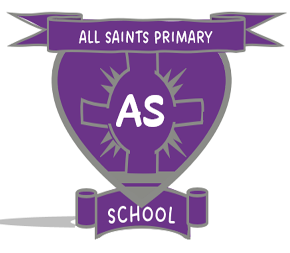 KEY INFORAMTION FOR ALL SAINTS PRIMARY & CLBIt is everyone’s responsibility to protect childrenAll children have a right to grow up in a caring and safe environment. All adults have a responsibility to protect children, including:Parents		Family members	Friends		Neighbours		ProfessionalsMembers of the public		Community groupsWhat might make you concerned?Most children grow up in homes where they are loved and well cared for however sometimes for a variety of reasons, a child may be abused or neglected. For more information please consult your school’s child protection policy / training slides and Inverclyde Child Protection Committee leaflet issued to all staff.What to do if you are concerned?Children can always get help for themselves, they may need you to get help for them.If you are concerned about a child attending this school please speak to:MRS LESLEY-ANNE McCABE, HEADTEACHER inallsaints@glowscotland.onmicrosoft.comorMRS ANNE-MARIE McAVOY, DEPUTE HEADTEACHER inallsaints@glowscotland.onmicrosoft.comIf the child is in immediate danger you should contact the police.You can also talk to	Social Work Services: 01475 715365Police Scotland: 101Scottish Children’s Reporters Administration: 0300 2001680Glasgow & Partners Emergency Social Work Services: 0300 343 1505Make sure you:Act promptlyNote your concernsGive as much information as you can about the child and the family